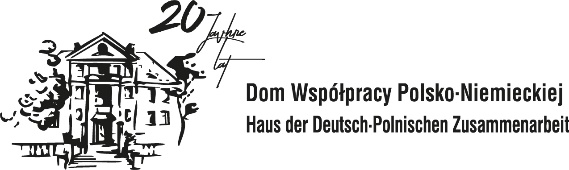 XXIII Seminarium Śląskie„Europa po Wielkiej Wojnie”23-25 października 2018 r.Zamek w Kamieniu Śląskim, ul. Parkowa 1aStan na 17.10.2018 r.Projekt XXIII Seminarium Śląskie zrealizowano dzięki dotacji 
Ministerstwa Spraw Wewnętrznych Republiki Federalnej NiemiecWtorek, 23 październikaWtorek, 23 październikaWtorek, 23 października9.00 – 9.45RejestracjaRejestracja10.00 – 10.30Inauguracja XXIII Seminarium ŚląskiegoPowitanie zaproszonych gości i uczestników► Bernard Gaida, przewodniczący zarządu Związku Niemieckich Stowarzyszeń Społeczno-Kulturalnych w Polsce► ks. dr Piotr Tarlinski, dyrektor Centralnej Biblioteki im. Josepha von Eichendorffa, Wikariusz biskupi ds. Duszpasterstwa Mniejszości Narodowych i Etnicznych Diecezji Opolskiej► Roman Kolek, Wicemarszałek Województwa Opolskiego► Henryk Mercik, Wicemarszałek Województwa ŚląskiegoInauguracja XXIII Seminarium ŚląskiegoPowitanie zaproszonych gości i uczestników► Bernard Gaida, przewodniczący zarządu Związku Niemieckich Stowarzyszeń Społeczno-Kulturalnych w Polsce► ks. dr Piotr Tarlinski, dyrektor Centralnej Biblioteki im. Josepha von Eichendorffa, Wikariusz biskupi ds. Duszpasterstwa Mniejszości Narodowych i Etnicznych Diecezji Opolskiej► Roman Kolek, Wicemarszałek Województwa Opolskiego► Henryk Mercik, Wicemarszałek Województwa Śląskiego10.30 – 12.30Rozmowy o Europie„Miejsca pamięci: Śląsk”Moderacja: dr hab. Marek Białokur, prof. UO, historyk, Instytut Historii Uniwersytetu Opolskiego► prof. dr hab. Arkadiusz Stempin, historyk, politolog, komentator życia politycznego, Wyższa Szkoła Europejska im. ks. Tischnera w Krakowie► dr Annemarie Franke, Krzyżowa/Kreisau► Leszek Jodliński, dyrektor Muzeum Górnośląskiego w BytomiuWspółorganizator debaty „Rozmowy o Europie”: Fundacja Konrada Adenauera w PolsceRozmowy o Europie„Miejsca pamięci: Śląsk”Moderacja: dr hab. Marek Białokur, prof. UO, historyk, Instytut Historii Uniwersytetu Opolskiego► prof. dr hab. Arkadiusz Stempin, historyk, politolog, komentator życia politycznego, Wyższa Szkoła Europejska im. ks. Tischnera w Krakowie► dr Annemarie Franke, Krzyżowa/Kreisau► Leszek Jodliński, dyrektor Muzeum Górnośląskiego w BytomiuWspółorganizator debaty „Rozmowy o Europie”: Fundacja Konrada Adenauera w Polsce12.40 – 13.35ObiadObiad13.45 – 14.15Referat wprowadzający do tematu Seminarium 
„Mapa polityczna Europy Środkowej jesienią 1918 r.”► prof. dr hab. Ryszard Kaczmarek, Instytut Historii, Uniwersytet Śląski 
w KatowicachReferat wprowadzający do tematu Seminarium 
„Mapa polityczna Europy Środkowej jesienią 1918 r.”► prof. dr hab. Ryszard Kaczmarek, Instytut Historii, Uniwersytet Śląski 
w Katowicach14.15 – 16.45         I sesja plenarna
„Europa Środkowo-Wschodnia – obraz ogólny”Moderacja: prof. dr Karl Heinrich Pohl, Seminarium Historyczne Uniwersytetu Chrystiana Albrechta w KiloniiI sesja plenarna
„Europa Środkowo-Wschodnia – obraz ogólny”Moderacja: prof. dr Karl Heinrich Pohl, Seminarium Historyczne Uniwersytetu Chrystiana Albrechta w Kilonii14.15 – 14.35► Modele postępowania z mniejszościami narodowymi w Europie Środkowo-Wschodniej po I Wojnie Światowejprof. dr hab. Klaus Ziemer, Uniwersytet Kardynała Stefana Wyszyńskiego 
w Warszawie, Uniwersytet w Trewirze► Modele postępowania z mniejszościami narodowymi w Europie Środkowo-Wschodniej po I Wojnie Światowejprof. dr hab. Klaus Ziemer, Uniwersytet Kardynała Stefana Wyszyńskiego 
w Warszawie, Uniwersytet w Trewirze14.35 – 14.45► Bilans stulecia po 1917 r.dr Christian Wevelsiep, Uniwersytet w Flensburgu► Bilans stulecia po 1917 r.dr Christian Wevelsiep, Uniwersytet w Flensburgu14.45 – 14.55► Powstawanie państw w Europie Środkowowschodniej podczas I Wojny Światowej i wkrótce po jej zakończeniu prof. Andrzej Małkiewicz, Uniwersytet Zielonogórski► Powstawanie państw w Europie Środkowowschodniej podczas I Wojny Światowej i wkrótce po jej zakończeniu prof. Andrzej Małkiewicz, Uniwersytet Zielonogórski14.55 – 15.30Przerwa kawowaPrzerwa kawowa15.30 – 15.40►  „Samostanowienie narodów“ w świetle doktryny Wilsona i Leninaprof. dr  hab. Dariusz Aleksandrowicz, Uniwersytet Europejski Viadrina 
we Frankfurcie nad Odrą►  „Samostanowienie narodów“ w świetle doktryny Wilsona i Leninaprof. dr  hab. Dariusz Aleksandrowicz, Uniwersytet Europejski Viadrina 
we Frankfurcie nad Odrą15.40 – 16.50Dyskusja Dyskusja 17.00 – 17.50KolacjaKolacja18.00 – 19.30Spotkanie wieczorne„Rok 1989 i polsko-niemieckie pojednanie: symbol czy rzeczywistość?” Spotkanie wieczorne„Rok 1989 i polsko-niemieckie pojednanie: symbol czy rzeczywistość?” 18.00 – 18.10Powitanie zaproszonych gości i uczestników► dr Angelika Klein, dyrektor Fundacji Konrada Adenauera w Polsce (tbc)► Lucjan Dzumla, dyrektor generalny Domu Współpracy Polsko-NiemieckiejPowitanie zaproszonych gości i uczestników► dr Angelika Klein, dyrektor Fundacji Konrada Adenauera w Polsce (tbc)► Lucjan Dzumla, dyrektor generalny Domu Współpracy Polsko-Niemieckiej18.10 – 19.30DyskusjaModeracja: prof. dr hab. Waldemar Czachur, Uniwersytet Warszawski, kurator wystawy "Odwaga i pojednanie" w Krzyżowej► prof. dr hab. Alfons Nossol, Biskup Opolski w latach 1977 – 2009 ► dr Annemarie Franke, autorka książki „Wspólna droga, wspólny duch. Fundacja „Krzyżowa“ dla Porozumienia Europejskiego 1989-1998“ / „Das neue Kreisau. Die Entstehungsgeschichte der Stiftung Kreisau für Europäische Verständigung 1989-1998“► Bernard Gaida, przewodniczący Zarządu Związku Niemieckich Stowarzyszeń Społeczno-Kulturowych w PolsceZapraszamy do kupna książki autorstwa dr Annemarie Franke w polskiej 
i niemieckiej wersji językowej. Książki można zakupić w biurze konferencji.Współorganizator spotkania wieczornego: Fundacja Konrada Adenauera 
w PolsceDyskusjaModeracja: prof. dr hab. Waldemar Czachur, Uniwersytet Warszawski, kurator wystawy "Odwaga i pojednanie" w Krzyżowej► prof. dr hab. Alfons Nossol, Biskup Opolski w latach 1977 – 2009 ► dr Annemarie Franke, autorka książki „Wspólna droga, wspólny duch. Fundacja „Krzyżowa“ dla Porozumienia Europejskiego 1989-1998“ / „Das neue Kreisau. Die Entstehungsgeschichte der Stiftung Kreisau für Europäische Verständigung 1989-1998“► Bernard Gaida, przewodniczący Zarządu Związku Niemieckich Stowarzyszeń Społeczno-Kulturowych w PolsceZapraszamy do kupna książki autorstwa dr Annemarie Franke w polskiej 
i niemieckiej wersji językowej. Książki można zakupić w biurze konferencji.Współorganizator spotkania wieczornego: Fundacja Konrada Adenauera 
w Polsce19.30ZakończenieZakończenieŚroda, 24 październikaŚroda, 24 październikaŚroda, 24 października9.00 – 11.40II sesja plenarna: Austro-Węgry, CzechosłowacjaModeracja: prof. dr  hab. Dariusz Aleksandrowicz, Uniwersytet Europejski Viadrina we Frankfurcie nad OdrąII sesja plenarna: Austro-Węgry, CzechosłowacjaModeracja: prof. dr  hab. Dariusz Aleksandrowicz, Uniwersytet Europejski Viadrina we Frankfurcie nad Odrą9.00 – 9.20► Rok 1918 - perspektywa austriackadr hab. Adam Romejko, prof. UG, Instytut Politologii, Uniwersytet Gdański► Rok 1918 - perspektywa austriackadr hab. Adam Romejko, prof. UG, Instytut Politologii, Uniwersytet Gdański9.20 – 9.30► Przymus zrzeszania się Niemców węgierskich w grupy w cieniu węgierskich dążeń nacjonalistycznych oraz homogenizacyjnychdr hab. Zsolt Vitári, Instytut Historii, Katedra Historii Najnowszej Uniwersytetu w Peczu (na Węgrzech)► Przymus zrzeszania się Niemców węgierskich w grupy w cieniu węgierskich dążeń nacjonalistycznych oraz homogenizacyjnychdr hab. Zsolt Vitári, Instytut Historii, Katedra Historii Najnowszej Uniwersytetu w Peczu (na Węgrzech)9.30 – 10.20 Przerwa kawowaPrzerwa kawowa10.20 – 10.30► Zmiana granic w wyniku utworzenia Czechosłowacji a sytuacja wyznaniowa protestantów na nowym pograniczu. Perspektywa mikrohistorycznadr hab. Krzysztof Gładkowski, prof. UWM, Instytut Nauk Politycznych, Uniwersytet Warmińsko-Mazurski w Olsztynie► Zmiana granic w wyniku utworzenia Czechosłowacji a sytuacja wyznaniowa protestantów na nowym pograniczu. Perspektywa mikrohistorycznadr hab. Krzysztof Gładkowski, prof. UWM, Instytut Nauk Politycznych, Uniwersytet Warmińsko-Mazurski w Olsztynie10.30 – 10.40 ► Następstwa mitu „dobrego cesarza“ w SiedmiogrodzieRăzvan Roşu, Uniwersytet Andrássy‘ego w Budapeszcie► Następstwa mitu „dobrego cesarza“ w SiedmiogrodzieRăzvan Roşu, Uniwersytet Andrássy‘ego w Budapeszcie10.40 – 11.40 Dyskusja Dyskusja 11.40 – 11.50Przerwa techniczna Przerwa techniczna 11.50 – 14.50          III sesja plenarna: ŚląskModeracja: prof. dr hab. Ryszard Kaczmarek, Instytut Historii, Uniwersytet Śląski w KatowicachIII sesja plenarna: ŚląskModeracja: prof. dr hab. Ryszard Kaczmarek, Instytut Historii, Uniwersytet Śląski w Katowicach11.50 – 12.10► Oberschlesien als selbständiger Freistaat – przejawem tendencji separatystycznych na Górnym Śląsku czy elementem rywalizacji między nacjonalizmem polskim i niemieckim w okresie kształtowania się statusu Górnego Śląska po I Wojnie Światowej?dr hab. Cezary Trosiak, Wydział Nauk Politycznych i Dziennikarstwa Uniwersytet im. Adama Mickiewicza w Poznaniu► Oberschlesien als selbständiger Freistaat – przejawem tendencji separatystycznych na Górnym Śląsku czy elementem rywalizacji między nacjonalizmem polskim i niemieckim w okresie kształtowania się statusu Górnego Śląska po I Wojnie Światowej?dr hab. Cezary Trosiak, Wydział Nauk Politycznych i Dziennikarstwa Uniwersytet im. Adama Mickiewicza w Poznaniu12.10 – 12.20► 1918 – Głodowa blokada a powstania śląskieAndreas Drahs, dypl. ekon., niezależny, niegdyś Uniwersytet w Kassel► 1918 – Głodowa blokada a powstania śląskieAndreas Drahs, dypl. ekon., niezależny, niegdyś Uniwersytet w Kassel12.20 – 13.20Obiad Obiad 13.30 – 13.40► Pogranicze śląskie w nagraniach Paula Schmidta z 1913 rokudr Mariusz Pucia, Katedra Muzyki Kościelnej i Wychowania Muzycznego, Uniwersytet Opolski► Pogranicze śląskie w nagraniach Paula Schmidta z 1913 rokudr Mariusz Pucia, Katedra Muzyki Kościelnej i Wychowania Muzycznego, Uniwersytet Opolski13.40 – 13.50► Opole w Republice Weimarskiej (1922-1933)dr Gerhard Schiller, freelancer (Selters), Fundacja dla Kultury Śląska (Wurzburg), Przewodniczący Rady VSK (Görlitz)► Opole w Republice Weimarskiej (1922-1933)dr Gerhard Schiller, freelancer (Selters), Fundacja dla Kultury Śląska (Wurzburg), Przewodniczący Rady VSK (Görlitz)13.50 – 14.50Dyskusja Dyskusja 14.50 – 15.30Przerwa kawowaPrzerwa kawowa15.30 – 18.00IV sesja plenarna: Polska i NiemcyModeracja: prof. dr hab. Klaus Ziemer, Uniwersytet Kardynała Stefana Wyszyńskiego w Warszawie, Uniwersytet w TrewirzeIV sesja plenarna: Polska i NiemcyModeracja: prof. dr hab. Klaus Ziemer, Uniwersytet Kardynała Stefana Wyszyńskiego w Warszawie, Uniwersytet w Trewirze15.30 – 15.50► Nie ma pokoju z Polską? Niemiecka polityka w traktacie z Locarno 
z 1925 r.prof. dr Karl Heinrich Pohl, Seminarium Historyczne Uniwersytetu Chrystiana Albrechta w Kilonii► Nie ma pokoju z Polską? Niemiecka polityka w traktacie z Locarno 
z 1925 r.prof. dr Karl Heinrich Pohl, Seminarium Historyczne Uniwersytetu Chrystiana Albrechta w Kilonii15.50 – 16.00► Państwo narodowe czy narodowościowe? Odrodzona Polska i jej mniejszości narodowe – ze szczególnym uwzględnieniem mniejszości niemieckiejMatthias Lempart, historyk, doktorant, Uniwersytet w Vechta ► Państwo narodowe czy narodowościowe? Odrodzona Polska i jej mniejszości narodowe – ze szczególnym uwzględnieniem mniejszości niemieckiejMatthias Lempart, historyk, doktorant, Uniwersytet w Vechta 16.00 – 16.10► Państwo narodowe i homogenizacja. Eskalacja polityki „oczyszczania“ ziem z obcych elementów narodowościowych w Europie Środkowej 
i Wschodniej na przykładzie Prus Zachodnich (Pomorza) po 1918/1920 r.dr Jens Boysen, Instytut Studiów Politycznych Polskiej Akademii Nauk► Państwo narodowe i homogenizacja. Eskalacja polityki „oczyszczania“ ziem z obcych elementów narodowościowych w Europie Środkowej 
i Wschodniej na przykładzie Prus Zachodnich (Pomorza) po 1918/1920 r.dr Jens Boysen, Instytut Studiów Politycznych Polskiej Akademii Nauk16.10 – 16.20 ► Idea państwa narodowego jako odpowiedź na konfliktogenną wielokulturowość okresu międzywojennegodr Marek Mazurkiewicz, Państwowy Instytut Naukowy – Instytut Śląski, Uniwersytet Opolski► Idea państwa narodowego jako odpowiedź na konfliktogenną wielokulturowość okresu międzywojennegodr Marek Mazurkiewicz, Państwowy Instytut Naukowy – Instytut Śląski, Uniwersytet Opolski16.20 – 16.45Przerwa kawowa Przerwa kawowa 16.45 – 16.55► Wspólny dom. Początki pewnej parafii katolickiej na terenie plebiscytowym Dolnego Powiślaks. dr hab. Marek Karczewski, prof. UWM, Wydział Teologii, Uniwersytet Warmińsko-Mazurski w Olsztynie► Wspólny dom. Początki pewnej parafii katolickiej na terenie plebiscytowym Dolnego Powiślaks. dr hab. Marek Karczewski, prof. UWM, Wydział Teologii, Uniwersytet Warmińsko-Mazurski w Olsztynie16.55 – 17.05 ► O ujednoliceniu prawa cywilnego i karnego w odrodzonej Polsce (1918-1939) i związanych z nim dylematach prawnych i etycznychprof. dr hab. Danuta Janicka, Katedra Historii Doktryn Polityczno-Prawnych 
i Prawa Niemieckiego, Wydział Prawa i Administracji, Uniwersytet Mikołaja Kopernika w Toruniu ► O ujednoliceniu prawa cywilnego i karnego w odrodzonej Polsce (1918-1939) i związanych z nim dylematach prawnych i etycznychprof. dr hab. Danuta Janicka, Katedra Historii Doktryn Polityczno-Prawnych 
i Prawa Niemieckiego, Wydział Prawa i Administracji, Uniwersytet Mikołaja Kopernika w Toruniu 17.05 – 18.00 Dyskusja Dyskusja 18.00 – 18.45 Kolacja Kolacja 19.30 – 21.00Pokaz filmu niemego „Mania. Historia pracownicy fabryki papierosów” z muzyką na żywo zespołu CzerwiePokaz filmu niemego „Mania. Historia pracownicy fabryki papierosów” z muzyką na żywo zespołu Czerwie21.00ZakończenieZakończenieCzwartek, 25 październikaCzwartek, 25 październikaCzwartek, 25 października9.00 – 11.40V sesja plenarna: I Wojna Światowa a zmiany kulturoweV sesja plenarna: I Wojna Światowa a zmiany kulturoweModeracja: prof. dr hab. Grażyna Szewczyk, Zakład Kultur Krajów Niemieckojęzycznych i Skandynawskich, Uniwersytet Śląski w KatowicachModeracja: prof. dr hab. Grażyna Szewczyk, Zakład Kultur Krajów Niemieckojęzycznych i Skandynawskich, Uniwersytet Śląski w Katowicach9.00 – 9.10► I Wojna Światowa w edukacji historycznej w Polsce dr hab. Joanna Wojdon, prof. UWr, Instytut Historyczny, Uniwersytet Wrocławski► I Wojna Światowa w edukacji historycznej w Polsce dr hab. Joanna Wojdon, prof. UWr, Instytut Historyczny, Uniwersytet Wrocławski9.10 – 9.20► Propaganda plakatowa I Wojny Światowej i jej wpływ na doświadczenie wojny w społeczeństwach Europy Środkowo-Wschodniej Georgi Gruew, wydział historyczny, Uniwersytet im. Adama Mickiewicza 
w Poznaniu► Propaganda plakatowa I Wojny Światowej i jej wpływ na doświadczenie wojny w społeczeństwach Europy Środkowo-Wschodniej Georgi Gruew, wydział historyczny, Uniwersytet im. Adama Mickiewicza 
w Poznaniu9.20 – 9.30► Ślązak, Mazur, Polak? Drogi twórcze artystów w Europie po I Wojnie Światowej dr Ewa Gładkowska, Wydział Sztuki, Uniwersytet Warmińsko-Mazurski w Olsztynie► Ślązak, Mazur, Polak? Drogi twórcze artystów w Europie po I Wojnie Światowej dr Ewa Gładkowska, Wydział Sztuki, Uniwersytet Warmińsko-Mazurski w Olsztynie9.30 – 10.10Przerwa kawowa Przerwa kawowa 10.10 – 10.20► Pokolenia przemocy. Doświadczenie i pamięć we współczesnej prozie Ulrike Draesner i Szczepana TwardochaSofie Friederike Mevissen, Uniwersytet w Wuppertalu► Pokolenia przemocy. Doświadczenie i pamięć we współczesnej prozie Ulrike Draesner i Szczepana TwardochaSofie Friederike Mevissen, Uniwersytet w Wuppertalu10.20 – 10.30► Odwrócone karty. Górnośląska rzeczywistość kulturowa po roku 1918 
w świetle szkolnych zapisów kronikarskichdr Izabela Kaczmarzyk, Wydział Filozoficzny, Akademia Ignatianum w Krakowie► Odwrócone karty. Górnośląska rzeczywistość kulturowa po roku 1918 
w świetle szkolnych zapisów kronikarskichdr Izabela Kaczmarzyk, Wydział Filozoficzny, Akademia Ignatianum w Krakowie10.30 – 11.40Dyskusja Dyskusja 11.40 – 11.55Podsumowanie i zakończenie XXIII Seminarium Śląskiego► Lucjan Dzumla, dyrektor generalny Domu Współpracy Polsko-NiemieckiejPodsumowanie i zakończenie XXIII Seminarium Śląskiego► Lucjan Dzumla, dyrektor generalny Domu Współpracy Polsko-Niemieckiej12.00 – 13.00Obiad Obiad XXIII Seminarium ŚląskieProgram dla młodzieży:WarsztatyTytuł: Przełomowy rok 1918. Rocznica wielu znaczeń
Miejsce: Sala KominkowaXXIII Seminarium ŚląskieProgram dla młodzieży:WarsztatyTytuł: Przełomowy rok 1918. Rocznica wielu znaczeń
Miejsce: Sala KominkowaProwadząca: dr Anna Gołębiowska, zastępca dyrektora Instytutu Historii 
ds. dydaktyki, Uniwersytet OpolskiWtorek, 23 października, godz. 9.00 – 13.00   Grupa IŚroda, 24 października godz. 9.00 – 13.00   Grupa IICzwartek, 25 października godz. 9.00 – 13.00   Grupa IIIProwadząca: dr Anna Gołębiowska, zastępca dyrektora Instytutu Historii 
ds. dydaktyki, Uniwersytet OpolskiWtorek, 23 października, godz. 9.00 – 13.00   Grupa IŚroda, 24 października godz. 9.00 – 13.00   Grupa IICzwartek, 25 października godz. 9.00 – 13.00   Grupa III